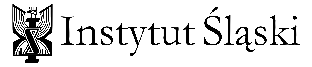 ZGODAWyrażam zgodę na udział mojego dziecka (imię i nazwisko) ………………………………………………………………………………………………….w konkursie plastycznym pt. „Moja Wielkanocna Kartka”, organizowanym przez Instytut Śląski. Akceptuję Regulamin Konkursu i wyrażam zgodę na przetwarzanie danych osobowych mojego dziecka przez Organizatorów dla celów organizacyjnych i promocyjnych Konkursu zgodnie z ustawą z dnia 29.08.1997 r. o ochronie danych osobowych./Dz.U.Nr.101 z 2002r.,poz.926 z póź. zm./ ……………………………………………………… data i czytelny podpis rodzica / opiekuna prawnegoZgoda na wykorzystanie wizerunkuOd rodzica osoby niepełnoletniej: Wyrażam zgodę na nieodpłatne rozpowszechnienie prac mojego dziecka…………………………………………………………………………………………. (imię i nazwisko dziecka)w celach związanych z informacją o konkursie plastycznym pt. „Moja Wielkanocna Kartka” oraz jego promocją, w szczególności w formie fotografii („Utwory”), stworzonych w toku i w ramach trwania projektu przez Instytut Śląski z siedzibą w Opolu. Zgadzam się, aby wizerunek mojego dziecka był wykorzystywany i rozpowszechniany w ramach Utworów bez ograniczeń terytorialnych ani czasowych, także w ramach tworzonych utworów zależnych, na następujących polach eksploatacji: a) w zakresie utrwalania i powielania Utworów – wytwarzanie oraz powielanie określoną     techniką egzemplarzy zdjęć, w tym: techniką drukarską, reprograficzną, zapisu     magnetycznego oraz techniką elektroniczną;b) w zakresie obrotu oryginałem albo egzemplarzami, na których Utwory utrwalono –     wprowadzenie do obrotu, użyczenie lub najem oryginału albo egzemplarzy,     rozporządzenie na rzecz osób trzecich pod jakimkolwiek tytułem;c) w zakresie rozpowszechniania Utworów w sposób inny niż określony powyżej – publiczne    wykonanie, wystawianie, wyświetlanie, odtwarzanie oraz nadawanie i reemitowanie,               a także publiczne udostępnianie zdjęć w taki sposób, aby każdy mógł mieć do niego      dostęp w miejscu i czasie przez siebie wybranym, w szczególności za pośrednictwem    Internetu.……………………………………………………… data i czytelny podpis rodzica / opiekuna prawnego